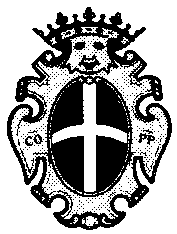 COMUNE  DI  PAVIAP.zza Municipio 2 (cap.27100)Cod.Fisc. e Part.Iva  00296180185 Settore Servizi Sociali e Abitativi SPORTELLO COMUNALE AFFITTO 2012Il sottoscritto………………………………………nato a……………………………………..Prov…………il………….Cittadinanza…………………………….residente in via/piazza…………………………..n……………Comune di 27100 PaviaAi sensi dell’art.46 del dp.r 28/12/2000 n. 445DICHIARAIL PROPRIO NUCLEO FAMILIARE E’ COSI’ COMPOSTO:*1=capo famiglia  2=coniuge  3=figlio/figlia 4=fratello/sorella 5=genitore 6=suocero/a 7=genero/nuora 8=nipote 9=convivente 10=nonno/a 11=zio/a 12=affidato/affidata 13=altro** 1= anziano ultrea65enne in casa di riposo; 2=disabile (art.3 comma 3 legge 140/92) o con invalidità >66%; 3=genitore che svolge attività di lavoro o di impresa; 4=minorenel nucleo familiare sono presenti:n…………soggetti con handicap permanente o invalidità superiore al 66%;n…………figli di età inferiore ai 18 annin…………anziani ultra65enni ricoverati in casa di riposonel nucleo familiare, in presenza di figli minori, sono presenti entrambi i genitori (SI/NO)……nel nucleo familiare, in presenza di figli minori, entrambi i genitori svolgono attività di lavoro o impresa (SI/NO)……..patrimonio MOBILIARE (in tale prospetto va segnalato l’ammontare dei depositi e dei conti correnti bancari e postali)patrimonio IMMOBILIARE (in tale prospetto per ogni componente, vanno elencati gli immobili e le relative quote di proprietà, nonché il valore ai fini ICI)Nel patrimonio  immobiliare sono compresi i diritti reali di godimento posseduti dagli stessi soggetti su beni immobili (usufrutto, uso, abitazione, servitù, superficie, enfiteusi); è invece esclusa la cd. "nuda proprietà". Tutti i valori dichiarati sono da riportarsi alla data del 31 dicembre 2011, indipendentemente dal periodo di possesso del bene. *   	Indicare: “1” se trattasi di fabbricati; “2” se terreno agricolo; “3” se terreno edificabile.**   	I valori da dichiarare ai fini ICI devono essere riferiti alla quota di cui è titolare ogni singolo componente ed arrotondati all’Euro.  Il trattamento dei dati personali avverrà nel rispetto del D. Leg.vo 196/2003; responsabile del trattamento è il Dirigente del Settore Servizi Sociali e Abitativi; incaricato del trattamento il funzionario responsabile dell’Ufficio Casa. Per i fini propri della presente, il sottoscritto consente il trattamento dei dati, anche personali, ai sensi del D.Lgs. n. 196/03	 li  __/__/____				firma_____________________________N.B. La firma è obbligatoria ai fini della validità della dichiarazione.Il presente modulo debitamente compilato deve essere restituito unitamente alla fotocopia della carta d’identità in corso di validità del dichiaranteNote: Indicare eventuali ulteriori documenti allegati al presente modulo(Es. sentenza di omologa in caso di separazione tra coniugi)____________________________________________________________________________________________________________________________________DICHIARAZIONE SOSTITUTIVA DELLE CONDIZIONI ECONOMICHE DEL NUCLEO FAMILIARECognomeNomeRapporto parentela *Data di nascitaCodice FiscaleCodice FiscaleCodice FiscaleCodice FiscaleCodice FiscaleCodice FiscaleCodice FiscaleCodice FiscaleCodice FiscaleCodice FiscaleCodice FiscaleCodice FiscaleCodice FiscaleCodice FiscaleCodice FiscaleCodice FiscaleCondizione **DATI REDDITUALI RELATIVI AD OGNI COMPONENTE IL NUCLEO FAMILIARECognomeNomeReddito da lavoro dipendente e assimilato Reddito da pensioneReddito da lavoro autonomoSomma altri redditi e/o Emolumenti percepitiSomma proventi agricoliSomma oneri e spese (irpef,addizionali,spese mediche,rette)€                     ,00€                     ,00€                     ,00€                     ,00€                     ,00€                     ,00€                     ,00€                     ,00€                     ,00€                     ,00€                     ,00€                     ,00€                     ,00€                     ,00€                     ,00€                     ,00€                     ,00€                     ,00€                     ,00€                     ,00€                     ,00€                     ,00€                     ,00€                     ,00€                     ,00€                     ,00€                     ,00€                     ,00€                     ,00€                     ,00dATI patrimoniale di ciascuno dei componenti il nucleo familiare alla data del 31 dicembre 2011CognomeNomeIntermediario (denominazione/Iban))Importo€.                              ,00€.                              ,00€.                              ,00€.                              ,00CognomeNomeTipo patrimonio*CategoriaCatastale% proprietàValore ici**N.ro VaniMq UtiliL’immobile è residenza del nucleo (SI/NO)          ,€.                 ,00          ,€.                 ,00          ,€.                 ,00          ,€.                 ,00